VO 11. 3. 2021Plán online hodiny1) Četba ukázky z knihy + zamyšlení se na otázky2) Zapište si do sešitu tento zápisekFormy státu rozlišujeme:1. Podle toho, kdo v nich vykonává moc a) demokracie (vláda lidu)b) autokracie (samovláda)c) diktatura (totalita, politická moc držena v rukou jedince nebo politické strany)2. Podle toho, kdo stojí v čele státua) teokracie (boží vláda)b) monarchie (vláda 1 panovníka)c) republika (v čele je prezident)3) Uspořádejte si tyto úkoly státu podle toho, co považujete za nejdůležitější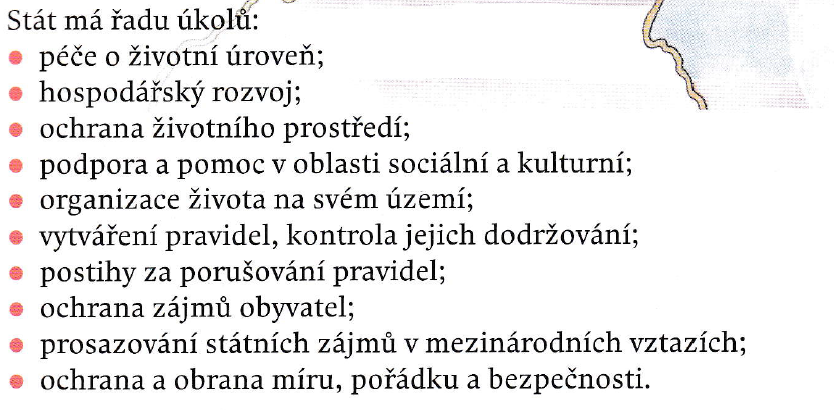 4) Připomeňte si, případně si zapište do sešitu odpovědia) Na jaké 3 složky se dělí státní moc?b) Jaké máme státní symboly?